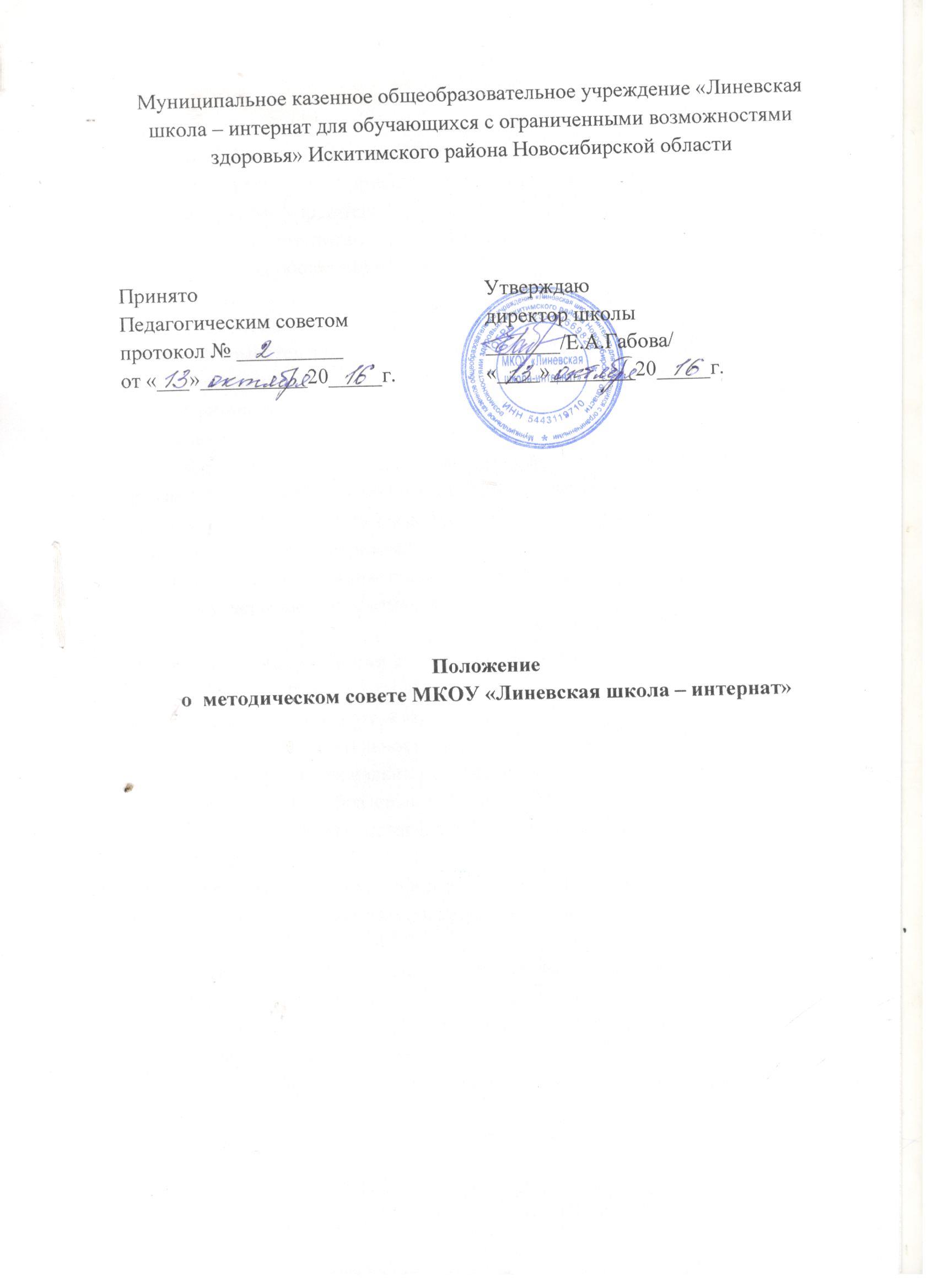 I. Общие положения.      Методический совет (методсовет) создается в целях координации деятельности всех структурных подразделений методической службы образовательного учреждения.1.1.Методсовет - это педагогический коллегиальный орган внутришкольного управления, способствующий творческому подходу к педагогической деятельности.1.2. Методсовет является консилиумом опытных педагогов-профессионалов, оказывает компетентное управленческое воздействие на важнейшие блоки учебно-воспитательного процесса, анализирует его развитие, разрабатывает на этой основе рекомендации по совершенствованию методики обучения и воспитания.1.3.Методический совет в своей деятельности соблюдает Конвенцию о правах ребенка, руководствуется законами Российской Федерации, решениями Правительства Российской Федерации, а также Уставом и локальными правовыми актами школы.1.4.Данное положение является внутришкольным нормативным актом, который утверждает педагогический совет школы.II. Основные направления деятельности методического совета.К основным направлениям деятельности методической службы относятся:2.1. Аналитическая деятельность:-мониторинг профессиональных и информационных потребностей работников системы образования;-создание базы данных о педагогических работниках образовательного учреждения;-изучение и анализ состояния и результатов методической работы в образовательном учреждении, определение направлений ее совершенствования;-выявление затруднений дидактического и методического характера в образовательном процессе;-сбор и обработка информации о результатах учебно-воспитательной работы образовательного учреждения;- изучение, обобщение и распространение передового педагогического опыта.2.2. Информационная деятельность:-формирование банка педагогической информации (нормативно-правовой, научно- методической, методической и др.);-ознакомление педагогических и руководящих работников с новинками педагогической, психологической, методической и научно-популярной литературы на бумажных и электронных носителях; -информирование педагогических работников образовательного учреждения о новых направлениях в развитии специального образования детей, о содержании образовательных программ, новых учебниках, видеоматериалах, рекомендациях, нормативных, локальных актах; 2.3. Организационно-методическая деятельность:- изучение запросов, методическое сопровождение и оказание практической помощи: молодым специалистам, педагогическим и руководящим работникам в период подготовки к аттестации, в межаттестационный и межкурсовой периоды;-прогнозирование, планирование и организация повышения квалификации и профессиональной переподготовки педагогических и руководящих работников образовательного учреждения, оказание им информационно-методической помощи в системе непрерывного образования;-организация  сети методических объединений педагогических работников образовательного учреждения;-участие в разработке программы развития образовательного учреждения;-обеспечение комплектования фондов учебников, учебно-методической литературы образовательного учреждения;- взаимодействие и координация методической деятельности с соответствующими подразделениями органов управления образованием и учреждений дополнительного профессионального (педагогического) образования;- организация и проведение мероприятий, предметных недель для обучающихся, воспитанников образовательного учреждения.2.4.Консультационная деятельность.-организация консультационной работы для педагогических работников образовательного учреждения;-популяризация и разъяснение результатов новейших педагогических и психологических исследований;-консультирование педагогических работников образовательного учреждения и родителей по вопросам обучения и воспитания детей.III. Задачи методсовета.   Методический совет создается для решения следующих задач, возложенных на образовательное заведение:3.1. Определяет и формулирует приоритетные и стартовые педагогические проблемы, способствующие консолидации творческих усилий всего педагогического коллектива для их успешного разрешения.3.2.Осуществляет стратегическое планирование методической работы школы-интерната.3.3. Способствует созданию благоприятных условий для проявления педагогической инициативы педагогов.3.4.Обеспечивает методическое  сопровождение учебных программ, разработок учебных и дидактических материалов.3.5. Организует консультирование сотрудников ОУ по проблемам совершенствования профессионального мастерства, методики проведения различных видов занятий и их учебно-методического и материально-технического обеспечения.3.6.Выявляет и обобщает    педагогический  опыт   творчески работающих педагогов. 3.7.Осуществление экспертной оценки предлагаемых для внедрения в школе педагогических инноваций, оказание необходимой методической помощи при их реализации.Обязанности и права членов методсовета школы. 4.1. Принимать активное участие в подготовке и проведении заседаний педсоветов с последующим контролем за выполнением его решений.4.2. Предлагать администрации и общему собранию трудового коллектива школы-интерната кандидатуры педагогов, заслуживающих различные поощрения.4.3. Оказывать методическую помощь молодым специалистам и педагогическим работникам, анализировать их уроки при посещении.4.4. Готовить предложения и рекомендовать педагогов для повышения квалификации.4.5. Выдвигать предложения об улучшении учебного и воспитательного процессов в школе-интернате.V. Состав и организационная структура методсовета.5.1. В состав методсовета школы-интерната входят: -руководители предметных методических объединений, избираемые учителями- предметниками из числа наиболее квалифицированных педагогов сроком на 1 год (в случае необходимости руководитель методобъединения может избираться на повторный срок; избранные кандидатуры утверждает педсовет школы).-заместитель директора по УВР;-руководители творческих инициативных групп (если они есть).5.2. Возглавляет методический совет методист школы. В своей деятельности председатель методсовета подчиняется директору школы.5.3. Заседания школьного методического совета оформляются протоколами. 5.4.Заседания проводятся не реже 1 раза в четверть.VI. Документация 6.1. Для регламентации работы методического совета необходимы следующие документы:- Положение о методическом совете школы;- Приказ директора школы о составе методсовета и назначении на должность председателя Методического совета;- Анализ работы за прошедший учебный год;- План работы на текущий учебный год;- Сведения об индивидуальных темах методической работы педагогов;- График проведения открытых уроков и воспитательных мероприятий;- План проведения тематических (предметных) недель;- УМК по предметам;- Протоколы заседаний методического совета.VII. Заключительные положения.В своей деятельности Совет подотчетен педагогическому совету школы. Контроль за деятельностью методического совета осуществляется директором ОУ (лицом им назначенным) в соответствии с планами методической работы и внутришкольного контроля.